                  Рекомендации родителям детей подготовительной  группы «А»                                                    Воспитатель: Быргазова И. В.                                  Учреждение: МБДОУ «Олонский детский сад»Образовательная область: Окружающий мир Тема: «Полезные ископаемые»Программные задачи:Продолжать расширять знания детей об окружающем: о полезных ископаемых, познакомить с минералом мергель, рассмотреть нефть: какая она.Закреплять знания, для чего необходимы полезные ископаемые, что из них производят. Опытным путем закрепить знания о воздухе.Развивать связную речь: умение подбирать прилагательные к существительным. Отвечать на вопросы полным предложением, грамматически правильно строить предложения. Согласовывать движения со словами. Развивать мелкую моторикуВоспитывать любовь и бережное отношение к природе, умение видеть красоту природы. Пробуждать положительные чувства и эмоции при соприкосновении с природой. Рекомендую:  сделать следующие задания Просмотреть  с детьми следующий материал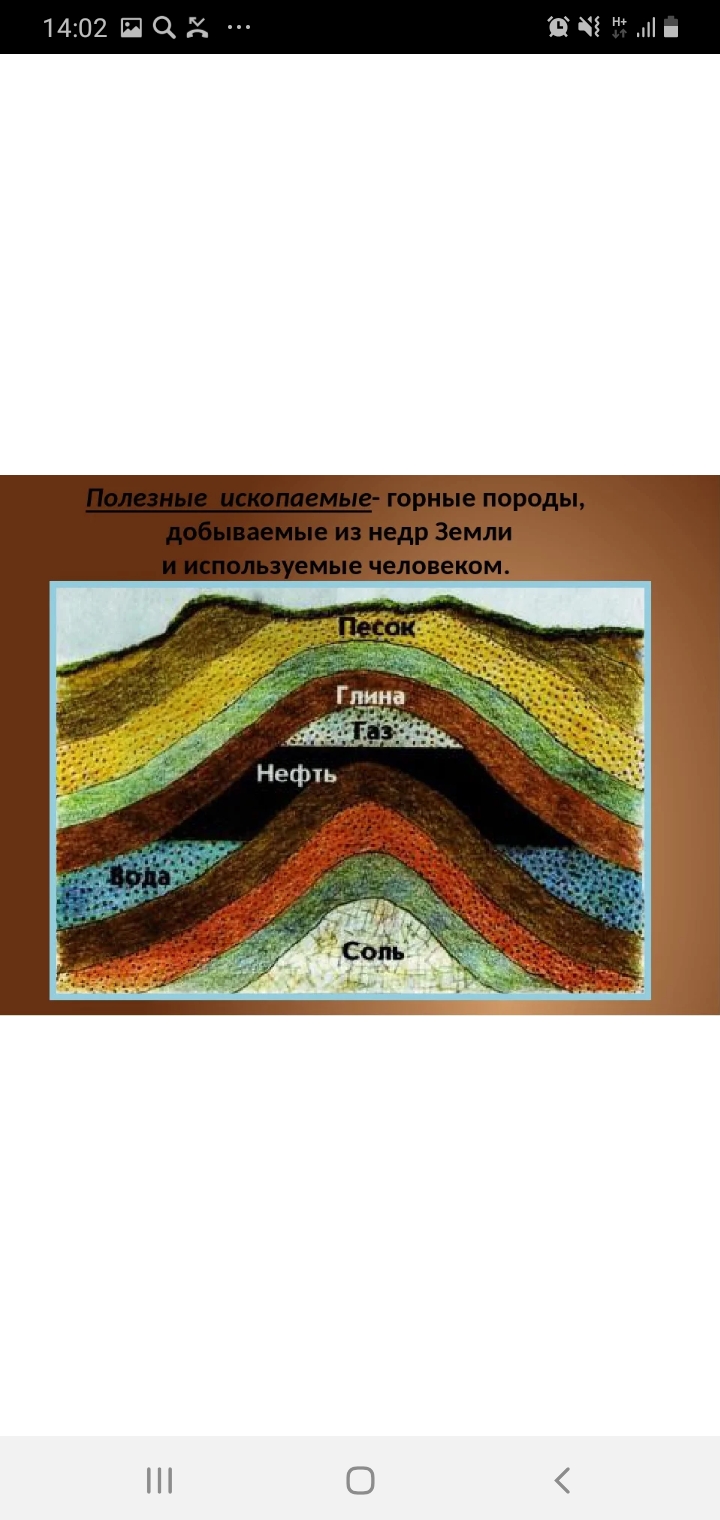 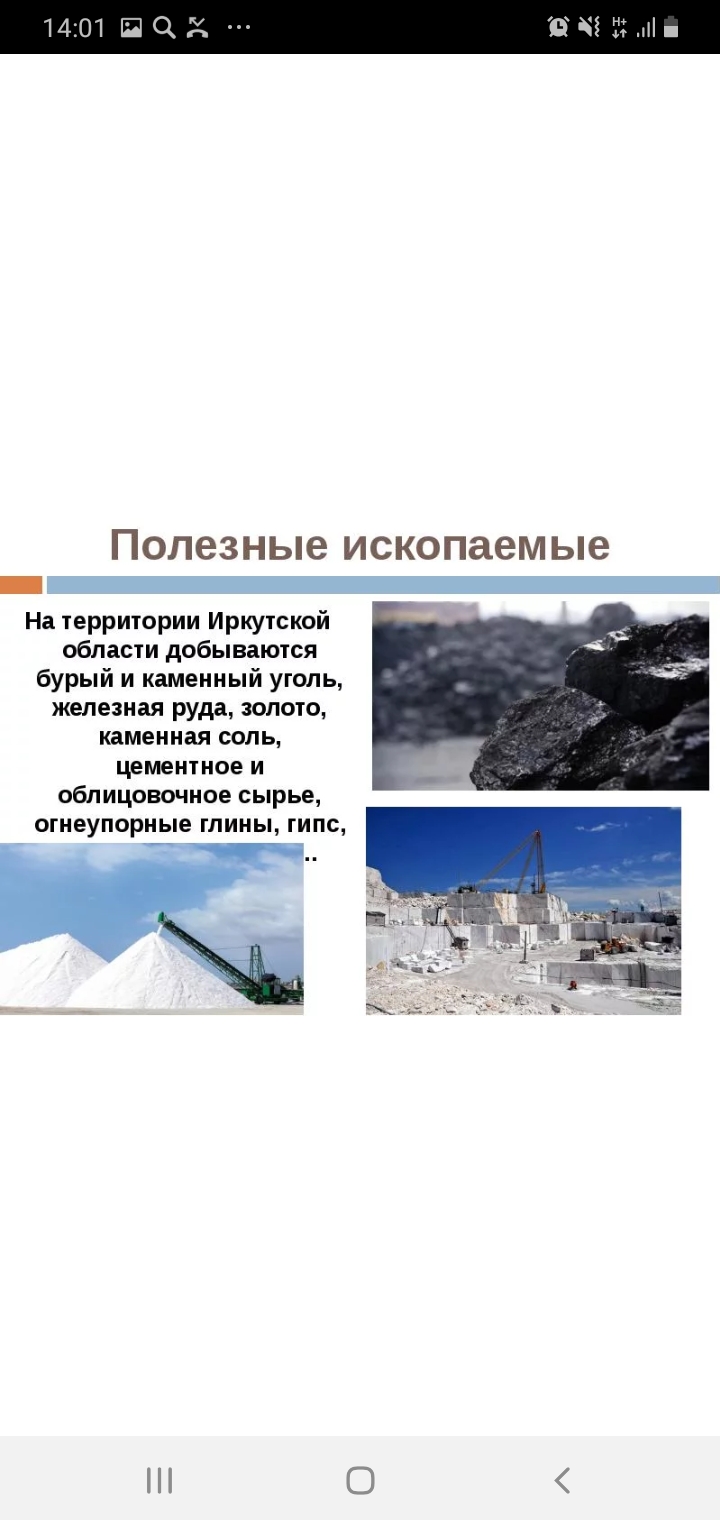 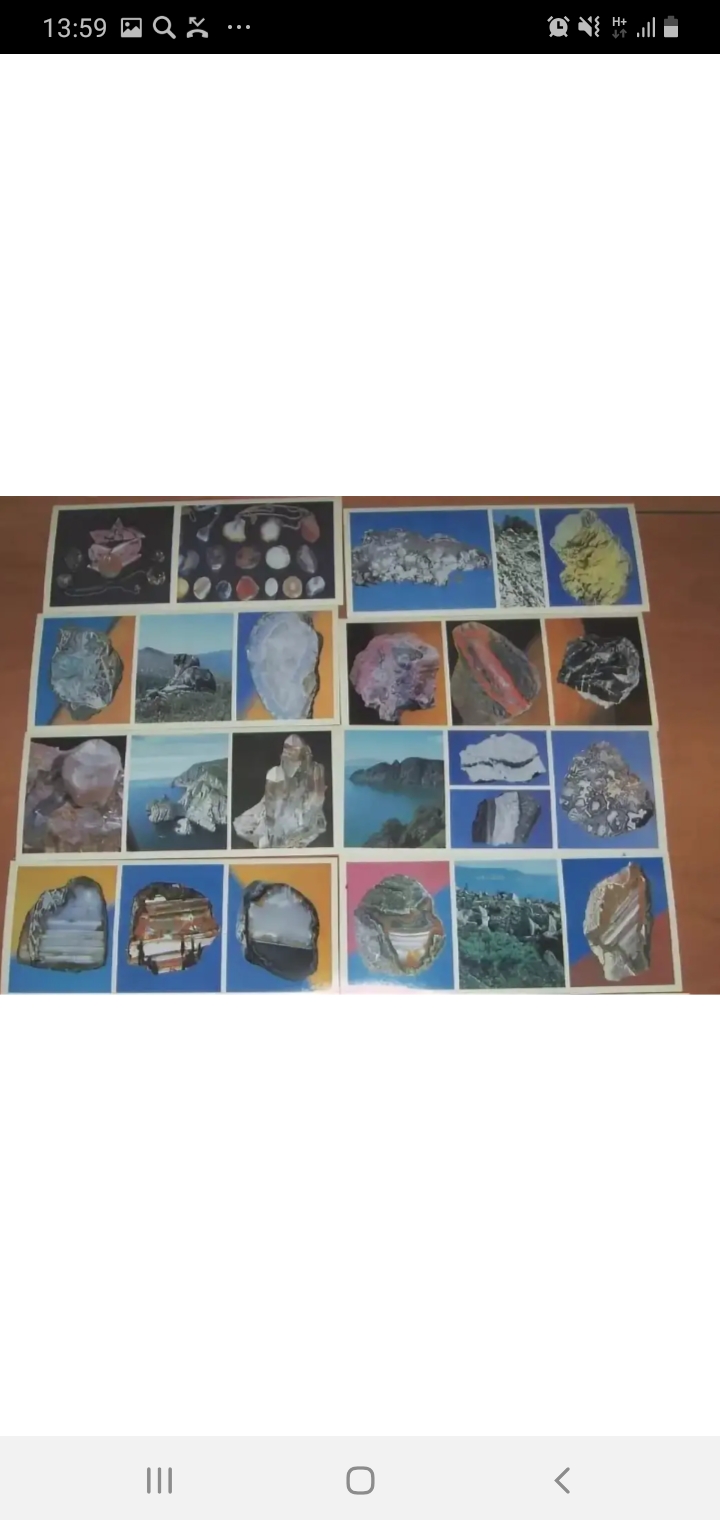                 Образовательная область: Развитие речиТема: «Чтение русской народной сказки «Снегурочка»  Цель: Познакомить с русской народной сказкой «Снегурочка».Задачи:1. Воспитывать умение выполнять координированные движения, сочетая с художественным словом. Воспитывать умение сохранять правильную осанку в различных видах деятельности.2. Формировать умение целостно воспринимать сказку в единстве ее содержания и художественной формы. Упражнять в умении пересказывать сказку с опорой на серию сюжетных картинок. Формировать навыки связной речи, умение четко, ясно выражать чувства, используя в речи прилагательные.4. Воспитывать любовь к русскому устному народному творчеству Жили-были старик со старухой. Жили ладно, дружно. Всё бы хорошо, да одно горе - детей у них не было. Вот пришла зима снежная, намело сугробов до пояса, высыпали ребятишки на улицу поиграть, а старик со старухой на них из окна глядят да про своё горе думают.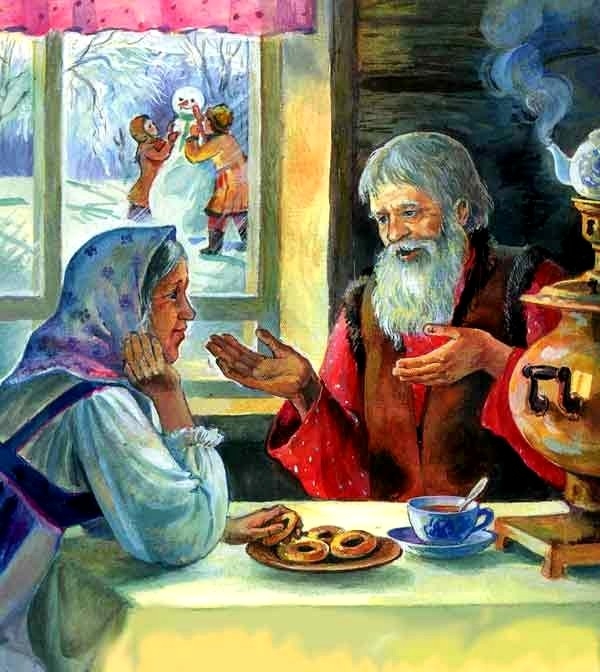 - А что, старуха, - говорит старик, - давай мы себе из снега дочку сделаем.

- Давай, - говорит старуха.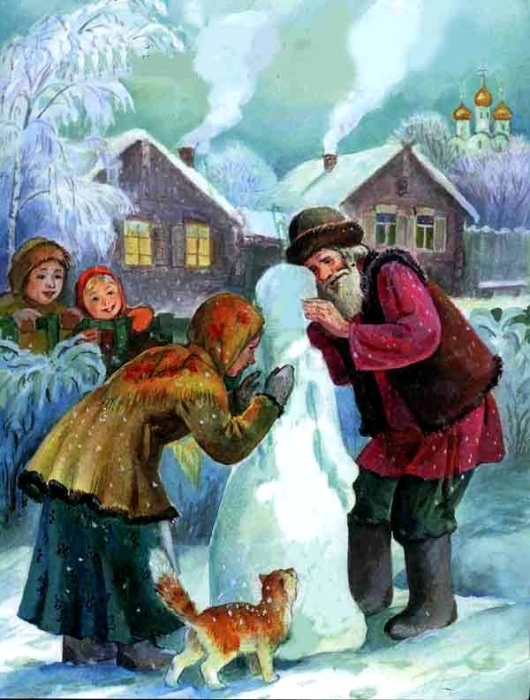 

Надел старик шапку, вышли они на огород и принялись дочку из снега лепить. Скатали они снежный ком, ручки, ножки приладили, сверху снежную голову приставили. Вылепил старик носик, рот, подбородок.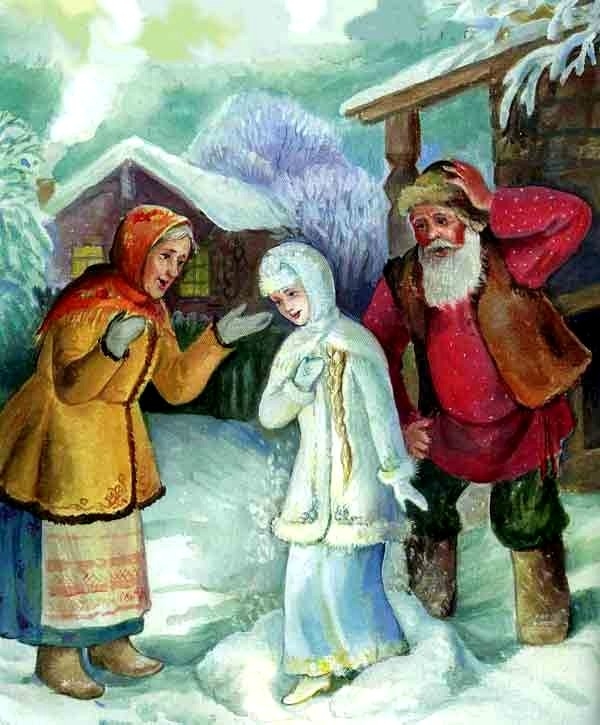 
Обрадовались старики, привели её в избу. Глядят на неё, не налюбуются.И стала расти у стариков дочка не по дням, а по часам; что ни день, то всё краше становится. Сама беленькая, точно снег, коса русая до пояса, только румянца нет вовсе.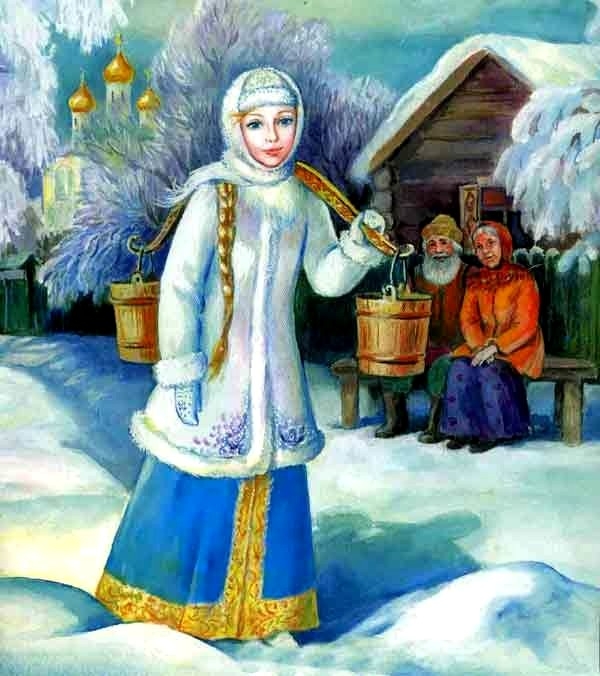 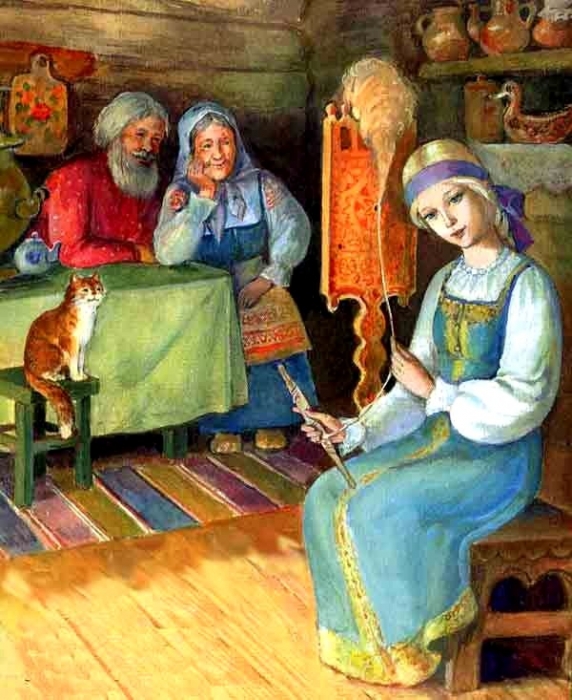 

Не нарадуются старики на дочку, души в ней не чают. Растёт дочка и умная, и смышлёная, и весёлая. Со всеми ласковая, приветливая. И работа у Снегурочки в руках спорится, а песню запоёт - заслушаешься.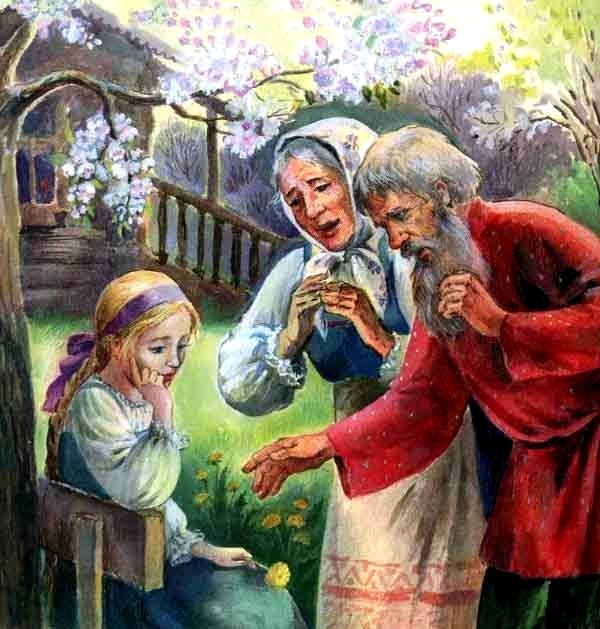 

Прошла зима. Начало пригревать весеннее солнышко. Зазеленела трава на проталинках, запели жаворонки. А Снегурочка вдруг запечалилась.

- А что с тобой, дочка? - спрашивают старики. Что ты такая невесёлая стала? Иль тебе неможется?

- Ничего, батюшка, ничего, матушка, я здорова.

Вот и последний снег растаял, зацвели цветы на лугах, птицы прилетели.

А Снегурочка день ото дня всё печальнее, всё молчаливее становится. От солнца прячется. Всё бы ей тень да холодок, а ещё лучше - дождичек.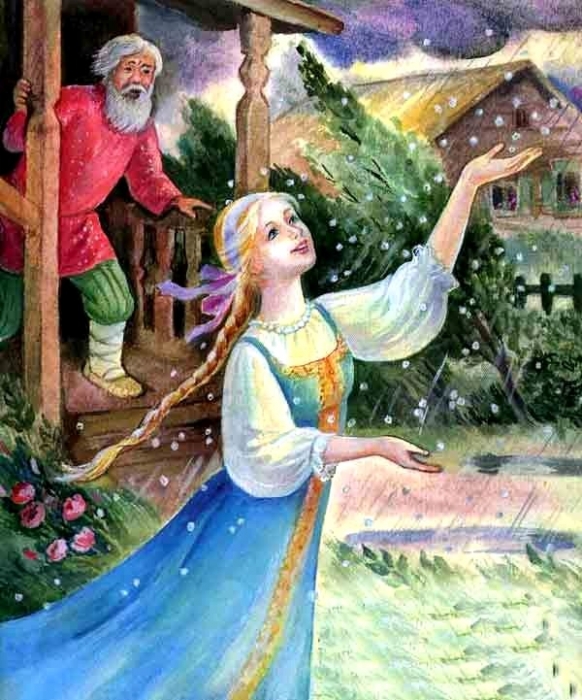 Раз надвинулась чёрная туча, посыпался крупный град. Обрадовалась Снегурочка граду, точно жемчугу перекатному. А как снова выглянуло солнышко и град растаял, Снегурочка заплакала, да так горько, словно сестра по родному брату.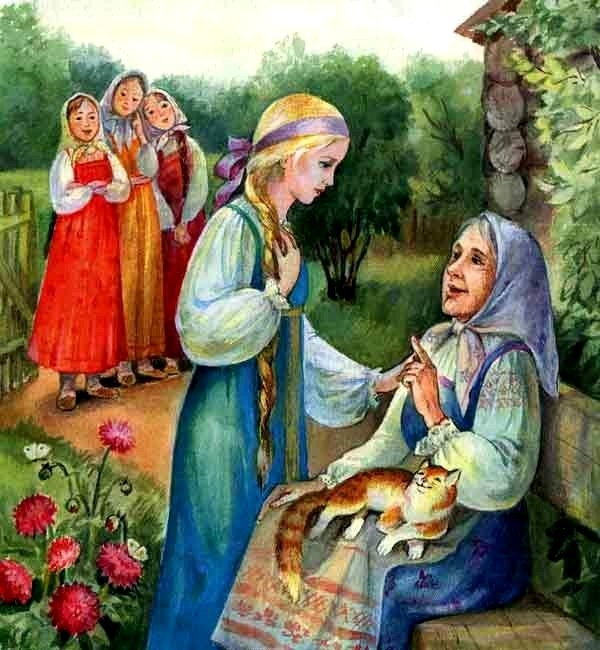 За весной лето пришло. Собрались девушки на гулянье в рощу, зовут Снегурочку:

- Идём с нами, Снегурочка, в лес гулять, песни петь, плясать.

Не хотелось Снегурочке в лес идти, да старуха её уговорила:

- Пойди, дочка, повеселись с подружками.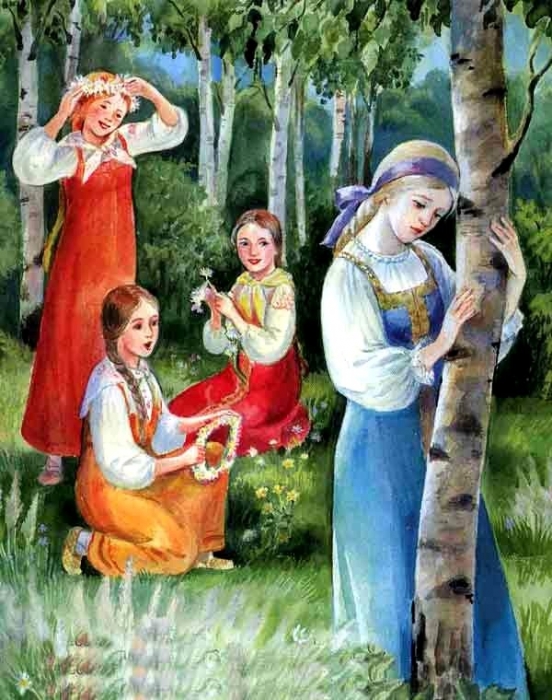 Пришли девушки со Снегурочкой в лес. Стали цветы собирать, венки плести, песни петь, хороводы водить. Только одной Снегурочке по-прежнему невесело.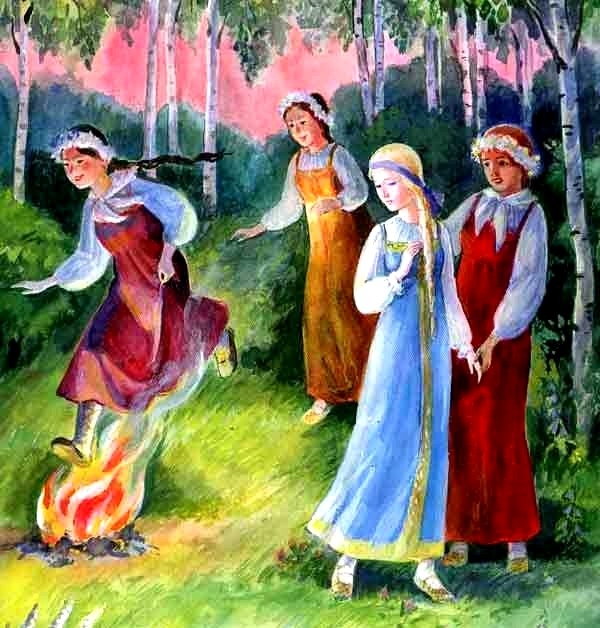 А как свечерело, набрали они хворосту, разложили костёр и давай друг за дружкой через огонь прыгать. Позади всех и Снегурочка встала.

Побежала она в свой черёд за подружками.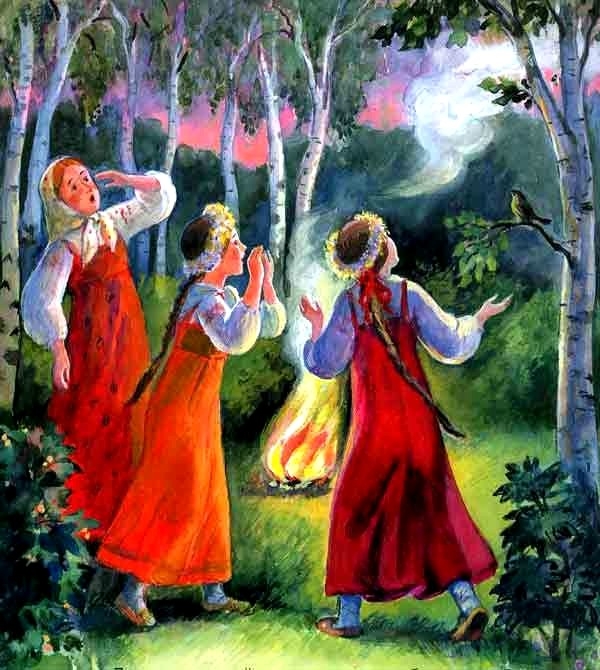 Прыгнула над огнём и вдруг растаяла, обратилась в белое облачко. Поднялось облачко высоко и пропало в небе. Только и услышали подружки, как позади простонало что-то жалобно: "Ау!" Обернулись они - а Снегурочки нет.

Стали они кликать её:

- Ау, ау, Снегурушка!

Только эхо им в лесу откликнулось...Беседа по содержанию:- Понравилась ли вам сказка?- Почему сказка называется «Снегурочка»? (слеплена из снега)- Почему старик со старухой стали лепить Снегурочку? (обоснованные ответы детей) - Красивой получилась у стариков доченька? - А какими словами в русских сказках говорят о красивых девушках? (девица –красавица, красна девица, что ни в сказке сказать, ни пером описать) - Какими словами описывается Снегурочка в сказке, вспоминайте? (Сама беленькая, точно снег, коса русая до пояса, только румянца нет вовсе) -  Вспомните, какое настроение было у Снегурочки зимой? -  Какая она была? (веселая)(Предлагаю детям встать и изобразить радость на лицах)Посмотрите, какие вы все добрые, радостные. Молодцы.- Какой стала Снегурочка с приходом лета? Опишите её.Вот какая, грустная, невеселая. Изобразите грусть на лицах – посмотрите друг на друга – ой, какие у вас несчастливые, грустные лица. - А почему же Снегурочка становилась такой грустной? - Как исчезла Снегурочка? Что же с ней произошло?   - Во что, превратилась Снегурочка?   - Подумайте, бесследно ли исчезла Снегурочка, может ли она опять появиться на земле?  (Из облака зимой пойдет снег, и мы сможем вновь встретиться с ней на новогоднем празднике).- Можно ли сказку «Снегурочка» считать волшебной?  - Можно, так как существует превращение - Снегурочка ожила. - А кто автор сказки «Снегурочка»? (русский народ) - А что это значит? (передавали из поколения в поколение сказку, из уст в уста, так и живет сказка до сих пор).- Какие ещё зимние игры и забавы вы знаете?- Какую пользу принося нашему организму игры на свежем воздухе?                    Образовательная область: РисованиеТема: «Сказочная птица» Цель: Формировать умение детей рисовать сказочных птиц.Задачи: Закреплять навык рисования цветными карандашами и закрашивание изображений. Развивать творческие способности: чувство композиции. Воспитывать самостоятельность, желание заниматься изобразительной деятельностью. Доставить детям радость от выполненной работы.Рекомендую нарисовать птицу по образцу:Образец: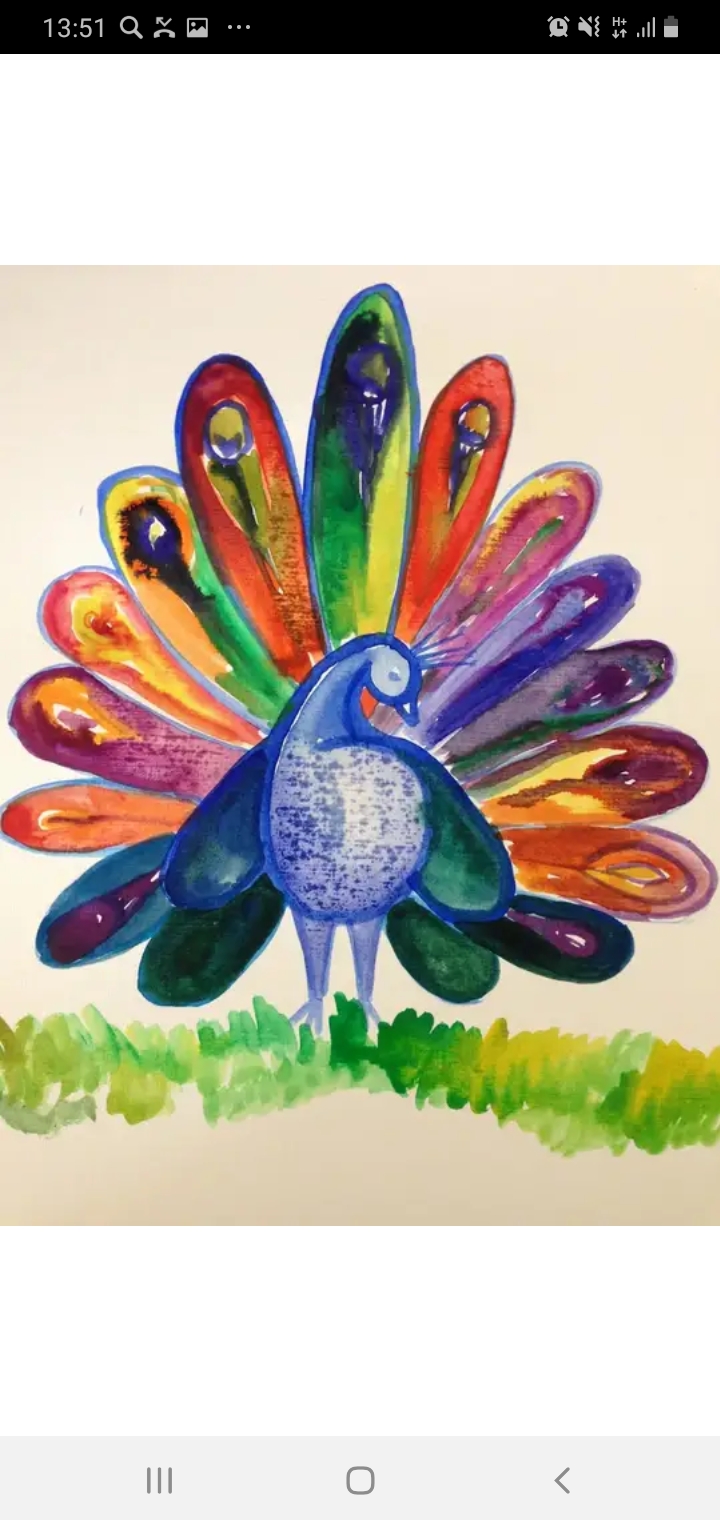 Результат: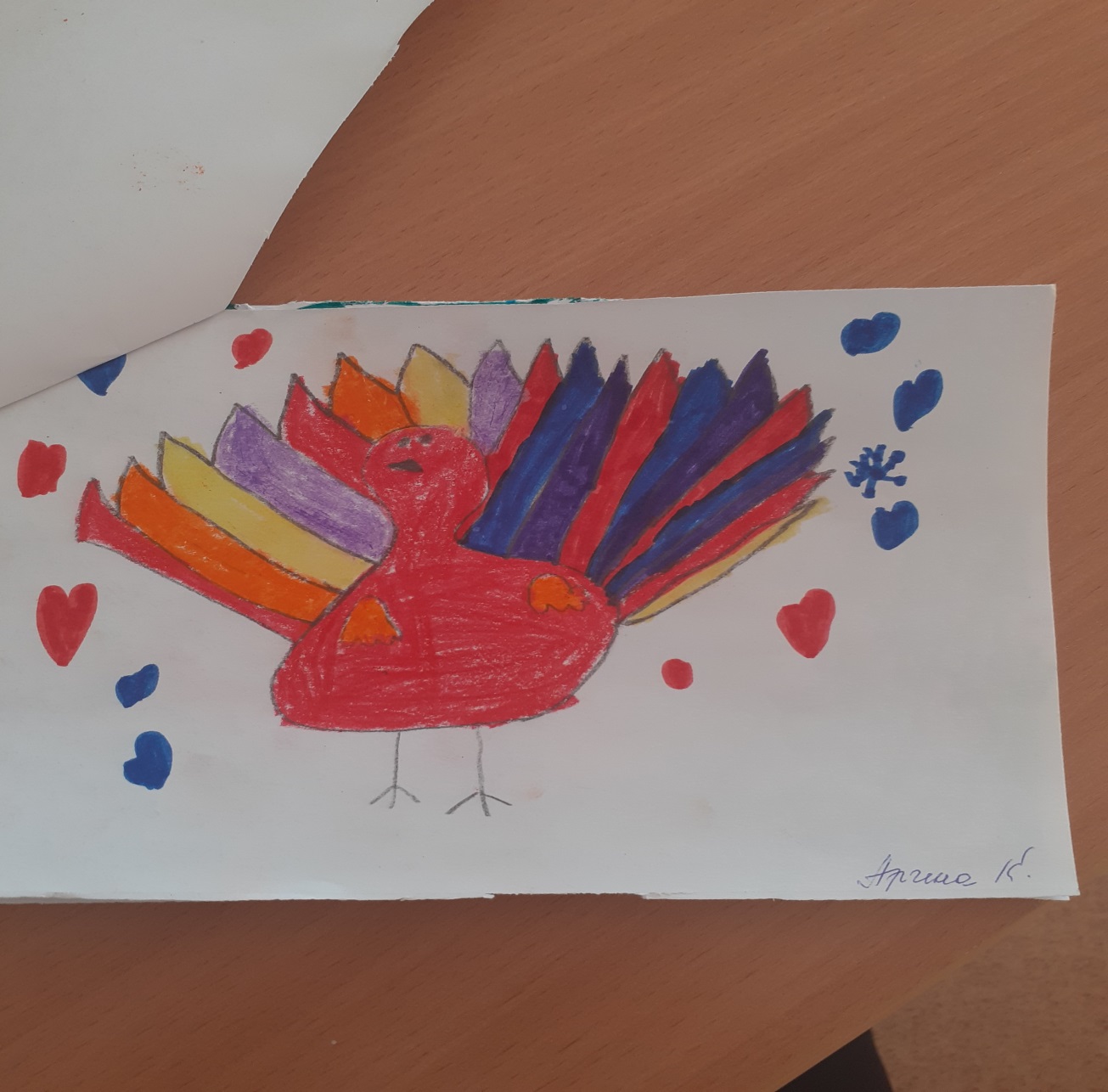 Образовательная область: Конструирование Тема: «Елочка из бумаги способом оригами» Программное содержание:
Учить складывать «базовую форму» оригами - двойной треугольник; 
составлять дерево из четырех квадратов разного размера, располагая их в порядке убывания. 
Учить работать по словесной инструкции и показу. 
Упражнять детей в сгибании бумаги в разных направлениях, приглаживании линии сгибов. 
Развивать навыки коллективной работы в соответствии с общим замыслом. 
Воспитывать аккуратность, желание сделать поделку качественно.
Коррекционная задача: 
Развивать мелкую моторику, согласованность обеих рук, конструктивное мышление.Образец: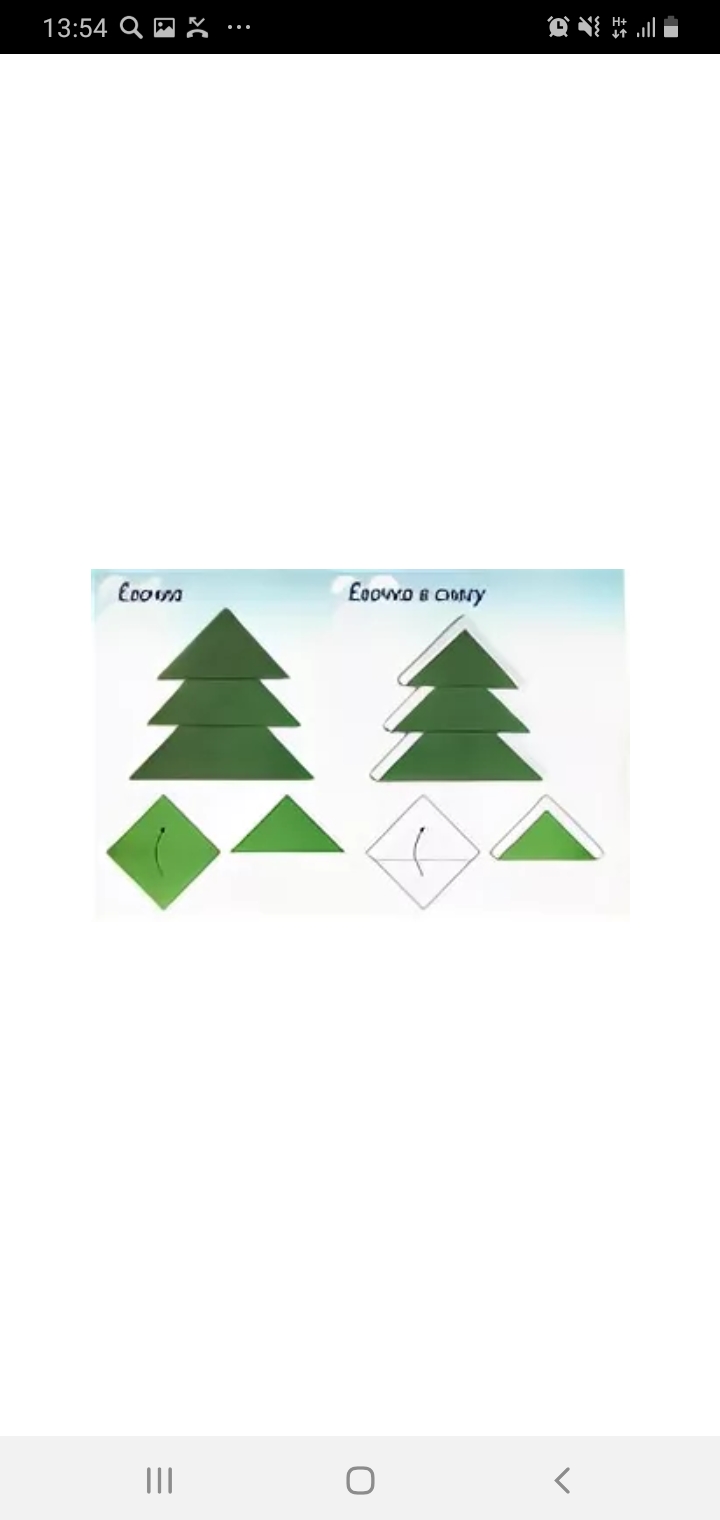 